HI 93752 - Calcium & Magnesium Meter 사용법 ◇ Calcium 측정 • ON/OFF키를 눌러서 기기를 켠다.  • 화면에 "----"  표시가 나타나면 측정할 준비가 된 것이다.       • Ca/Mg 키를 눌러서 calcium을 선택한다.  • 화면 오른쪽에 "C" 표시는 calcium 측정모드임을 나타낸다.  • 큐벳에 측정할 샘플 3 ml를 넣는다. (시린지를 사용하여 정확한 양을 넣는다)  • 버퍼시약 4방울을 넣습니다. • 큐벳에 10 mL 표시된 곳까지 HI 93752A-0 Ca Buffer 용액을 넣는다. (피펫을 사용하여 정확한 양을 넣는다.)   • 큐벳의 뚜껑을 덮고 고루 섞이도록 위아래로 흔들어 준다.  • 큐벳을 기기의 구멍에 넣는다.  • ZERO키를 누르면 화면에 "SIP"가 나타난다.  • 몇초후 화면에 "-0.0-" 표시가 나타나면 기기가 zero 보정되어 측정을 할 수 있게 된 것이다.  • 큐벳에 HI 93752B-0 Ca 용액을 1 mL 넣는다. (시린지를 사용하여 정확한 양을 넣는다.)  • 뚜껑을 덮고 큐벳을 위아래로 10번 정도 흔들어 준다.  • 5분을 기다린후, 다시 큐벳을 위아래로 10번 정도 흔들어 준다.  • 큐벳을 기기의 구멍에 넣는다.  • 10초를 기다린후, READ키를 누르면 화면에 "SIP" 표시가 나타난다.  • 화면에 측정된 calcium 농도가 나타난다. (측정단위는 mg/L) 참고 : 정확한 결과를 위해서 18℃와 28℃사이의 실내온도에서 측정한다. ◇ Magnesium 측정 • ON/OFF키를 눌러서 기기를 켠다.  • 화면에 "----"  표시가 나타나면 측정할 준비가 된 것이다.       • Ca/Mg 키를 눌러서 magnesium을 선택한다. • 화면 오른쪽에 "m" 표시는 magnesium 측정모드임을 나타낸다.  • 큐벳에 HI 93752A-0 Mg Buffer 용액 1 ml를 넣는다. (시린지를 사용하여 정확한 양을 넣는다)  • 큐벳에 10 mL 표시된 곳까지 HI 93752B-0 Mg Buffer 용액을 넣는다. (피펫을 사용하여 정확한 양을 넣는다.) • 큐벳의 뚜껑을 덮고 고루 섞이도록 흔들어 준다. • 큐벳을 기기의 구멍에 넣는다. • ZERO키를 누르면 화면에 "SIP"가 나타난다.  • 몇초후 화면에 "-0.0-" 표시가 나타나면 기기가 zero 보정되어 측정을 할 수 있게 된 것이다. • 큐벳에 측정할 샘플용액 0.5 mL 넣는다. (시린지를 사용하여 정확한 양을 넣는다.)  • 뚜껑을 덮고 큐벳을 위아래로 몇번 흔들어 준다. • 15초동안 기다린다.  • 큐벳을 기기의 구멍에 넣는다. • READ키를 누르면 화면에 "SIP" 표시가 나타난다. • 화면에 측정된 magnesium 농도가 나타난다. (측정단위는 mg/L) ◇ LCD & ERROR CODES 각각의 상황에 따른 error code는 다음과 같다.    

 ◇ 정확한 측정을 위해 • 샘플용액이 너무 짙은색일 경우 정확한 측정이 어렵다. • zero 보정할때나 측정할 때, 큐벳에 손자국을 남기거나 오염되지 않도록 한다. • 샘플용액에 시약을 넣은후 너무 오래 방치해 두지 않는다. • 샘플용액에 찌꺼기등이 포함되어 있지 않도록 한다. • 측정이 끝나면 즉시 용액을 따라내어 큐벳에 색이 배지 않도록 한다. • 큐벳을 흔들 때 생기는 거품은 값을 높게 한다.  윗부분을 톡톡쳐서 거품을 없애도록 한다.  • 보정시나 측정시 사용하는 피펫과 시린지는 각 단계마다 깨끗이 세척하여 시약이나 샘플용액이 오염되지 않도록 한다.  방해물:
concentration--reading
Acidity (as CaCO3) above 1000 mg/L-- lower
Alkalinity (as CaCO3) above 1000 mg/L-- higher
Calcium (Ca2+) above 200 mg/L --higher
Iron -- higher
Aluminum -- higher
Copper -- higher 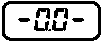 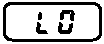 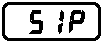 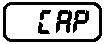 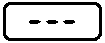 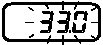 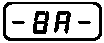 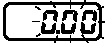 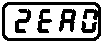 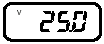 